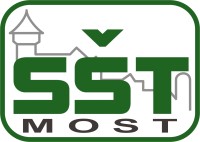 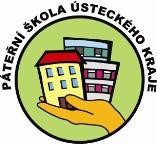 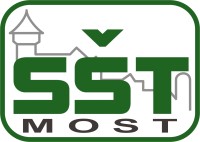 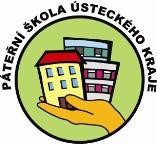  	 	 	 	 	 	 	 	V Mostě dne ……………………… Žádost o přijetí ke studiu do vyššího ročníku Žádáme o přijetí ke studiu do vyššího ročníku našeho syna / naší dcery: do ……….... ročníku oboru ………………………………………………………………………….... Jméno a příjmení: 	…………………………………………………………………………………. Datum narození: 	…………………………………………………………………………………. Jméno a příjmení zákonného zástupce:  …………………………………………………………….Trvalá adresa:             ………………………………………………………………………………….Doručovací adresa:    …………………………………………………………………………………. (je-li odlišná od adresy trvalého bydliště) V současné době je žákem / žákyní třídy (školy): ………………………………………………….. ……………………………………………………………………………………………………………Obor: ………………………………………………………………………. ročník: ………………….Důvodem je: ……………………………………………………………………………………………Nástup dne: ………………………… ……………………………….... podpis žáka (zákonného zástupce) ………………………………………………………………………………… telefon, e-mailová adresa Vyjádření ZŘTV STES: 	………………………………………………………………………… Vyjádření ZŘTV EKO:         .……………………………………………………………………….. Vyjádření ZŘPV :                   ………………………………………………………………………..Vyjádření ředitele:  	………………………………………………………………………… PDF 